บันทึกข้อความ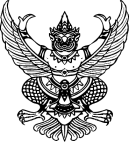 ส่วนราชการ โรงพยาบาลบ้านนา กลุ่มภารกิจด้านอำนวยการ งานบุคลากร โทร.0 3738 1832-3 ต่อ 1010 ที่  นย 0032.303/...................................		วันที่.......................................................................................         เรื่อง  ขอหนังสือรับรองเรียน  ผู้อำนวยการโรงพยาบาลบ้านนา		ด้วยข้าพเจ้า.................................................................ตำแหน่ง.......................................................เงินเดือน ...............................................ปฏิบัติราชการประจำฝ่าย/กลุ่มงาน..............................................................  โรงพยาบาลบ้านนา  มีความประสงค์ขอหลักฐานทางราชการ ดังนี้ (    )  	รับรองเงินเดือนเงินประจำตำแหน่ง  เดือนละ .............................................บาทค่าตอบแทนพิเศษกำลังคน  เดือนละ...................................บาท(    )  	รับรองความประพฤติ(    ) 	รับรองการปฏิบัติราชการ/ลูกจ้าง(    )	รับรองการรับราชการ  ตั้งแต่......................................................................(    )	อื่น ๆ ................................................................................................................................เพื่อ..............................................................................................................................................................................		จึงเรียนมาเพื่อโปรดพิจารณาอนุมัติ						ลงชื่อ...........................................................ผู้ขอหนังสือรับรอง					               (...........................................................)						ตำแหน่ง.......................................................					(    )  อนุมัติ		(    )  ไม่อนุมัติ